СУМСЬКА МІСЬКА РАДАVІІ СКЛИКАННЯ LVI СЕСІЯРІШЕННЯ	З метою ефективного використання майна комунальної власності територіальної громади міста Суми, враховуючи звернення управління освіти і науки Сумської міської ради від 13 лютого 2019 року № 13.01-18/278 відповідно до статті 137 Господарського кодексу України, рішення Сумської міської ради від 31 жовтня 2018 року № 4063-МР «Про затвердження Порядку передачі майна, що є комунальною власністю територіальної громади міста Суми, підприємствам, установам, організаціям на правах господарського відання або оперативного управління», беручи до уваги рекомендації постійної комісії з питань законності, взаємодії з правоохоронними органами, запобігання та протидії корупції, місцевого самоврядування, регламенту, депутатської діяльності та етики, з питань майна комунальної власності та приватизації Сумської міської ради (протокол від 13 березня 2019 року № 77), керуючись статтею 25 та частиною п’ятою статті 60 Закону України «Про місцеве самоврядування в Україні», Сумська міська радаВИРІШИЛА:1. Передати в оперативне управління та на баланс управлінню освіти і науки Сумської міської ради нежитлові приміщення площею 385,2 кв.м, розташовані по вул. Боровій, 45 в м. Суми.2. Управлінню освіти і науки Сумської міської ради (Данильченко А.М.) прийняти в оперативне управління та на баланс майно, зазначене в пункті 1 цього рішення, у порядку, установленому чинними нормативно-правовими актами.3. Департаменту забезпечення ресурсних платежів Сумської міської ради (Клименко Ю.М.) укласти  з управлінням освіти і науки Сумської міської ради відповідний договір про передачу майна, що є комунальною власністю територіальної громади міста Суми, на праві оперативного управління.4. Організацію виконання цього рішення покласти на заступників міського голови за належністю.Сумський міський голова                                                                    О.М. ЛисенкоВиконавець: Клименко Ю.М.______________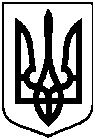 від 29 травня 2019 року № 5047-МРм. СумиПро передачу нежитлових приміщень, розташованих по вул. Боровій, 45 в         м. Суми, в оперативне управління управлінню освіти і науки Сумської міської ради